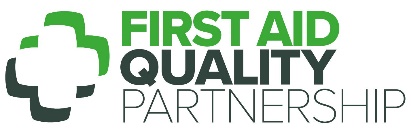 Delivering first aid during the continuing pandemic Update – April 2022As the UK and devolved governments have announced the relaxation and removal of most CoVid19 restrictions, the FAQP recommends that employers, in addition to the points listed in GEIS3 ‘Selecting a first-aid training provider A guide for employers’ consider the following points in relation to the ongoing pandemic:That they comply with general Coronavirus guidance based on their geographical location:Northern IrelandScotlandWalesEngland  That your first aid training provider has a risk assessment in place that is regularly reviewed in light of the changing prevalence of CoVid19 and continuing pandemicThat they have adequate ventilation in line with HSE guidanceThe training includes protocols for PPE and adaptations to CPR if a casualty has a known or suspected Covid infection (as advised by Resuscitation Council UK)Delegates are strongly encouraged to:if available, take a lateral flow test 24 hours prior to attending a training coursenot attend if they have symptoms related to Covid as described by the relevant Department for Healthwear a face covering when attending training venues (unless medically exempt), particularly when moving around the venue or undertaking close practical work with other learners (e.g. bandaging or placing someone into the recovery position).